VEENA 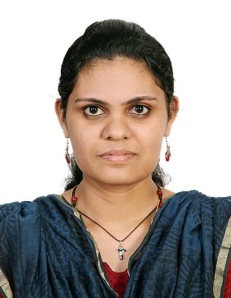 Email: Veena.390182@2freemail.comOBJECTIVE:	Seeking a challenging career by giving all my skills to my profession and waiting for an initiative role. Total 3 years and 9 months of work experience. SKILLS & ABILITIES:	Software – MATLAB | MS word | MS Power Point | MS Excel | Time Management | Active Listening | Understanding Empathy	EXPERIENCE:	BIOMEDICAL ENGINEER - SPARSH SUPER SPECIALTY HOSPITAL BANGALORE 14-Nov-2016 to 26-Jan-2019Inspection and maintenance of all equipment’s in the hospitalResponsible for making schedule / preventive maintenance and calibration of the equipment’sEquipment stock management To provide guidelines on maintenance of newly introduced equipment’s Supervision for the maintenance work by sub-contractorTeam member for the implementation and arrangement of the required documents / facilities for NABH accreditation of the hospitalBIOMEDICAL ENGINEER (SALES COORDINATOR) ALLMED PHARMA, KOTTAYAM15-Oct-2015 to 31-Oct-2016BIOMEDICAL ENGINEER TRAINEE - MEDICAL COLLEGE                                        KOTTAYAM09-Apr-2015 to 09-Oct-2015 					Training includes the rectification of broken machines from different departments like Cardiology, Plastic surgery, Neurology, Dermatology, Nephrology, Gastroenterology, Urology, Neurosurgery, Pediatrics surgery, gynecology, Oral & facial surgery, Ortho pediatrics, Microbiology, Chest & Pulmonary etc.Seminar done about Anesthesia MachineTRAINING:			In-Plant Training done in the following hospitalsApollo Hospital Chennai, Tamil NaduMOSC Medical Mission Hospital Kollencherry, Kerala Medical Trust Hospital Cochin, KeralaS.H.Medical Centre Hospital, Kottayam, KeralaEDUCATION:	MASTERS [ME APPLIED ELECTRONICS], ERODE TAMILNADUExcel Engineering College [Anna University]BACHELORS [BE BIOMEDICAL ENGINEERING], SALEM TAMIL NADUVinayaka Mission Engineering College SalemPROJECTS:	MAIN PROJECT: “RECENT TECHNIQUE FOR CROP TYPE CLASSIFICATION FROM SATELLITE IMAGES” (ME) “RF BASED WIRELESS MULTIPARAMETER PATIENT MONITORING SYSTEM WITH WAP” (BE)MINI PROJECT: ULTRASOUND BREAST CANCER IMAGE ENHANCEMENT USING DISCRETE WAVELET TRANSFORM	LEADERSHIP:	National Workshop on “EMERGING MODALITIES OF MEDICAL IMAGING” Conducted by VMKVEC.National level Workshop on “RECENT DEVELOPMENTS IN DIAGNOSTIC RADIOLOGY” Conducted by VMKVECNational Conference on “COMPUTATIONAL APPLICATIONS IN CHEMISTRY” Conducted by VMKVEC.PERSONAL PROFILEDate of birth			:		28-6-1991Nationality			:		 IndianMarital				:		SingleProficiency	:		English					Hindi					Tamil					Malayalam